,.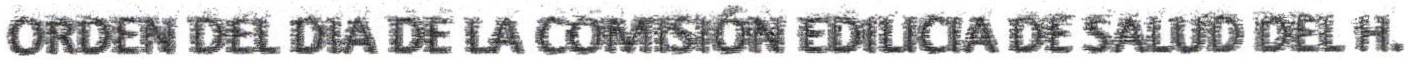 AYUNTAMIENTO CONSTITUCIONAL DE SAN JUAN DE LOS LAGOS, JALISCO.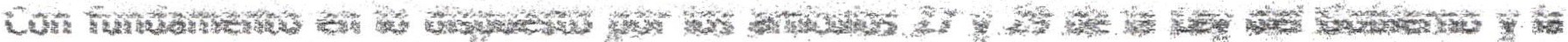 Adminisbaótiia Nhfioalilllmídpat del de Jatism y 44 id 49 del Reglamento de Ayuntamiento del Municipio de San Juan de los lagos, se CONVOCA a la Sesión de Instalación de laCOMISIÓN EDILICIA DE SALUDDEL H. AYUNTAMIENTO CONSTITUCIONALna    -.  -n.E      Ur *:illia:ORDEN DEL DÍA.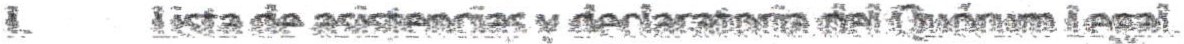 11.	Aprobación  delOrden  delDía.111.	Instalación de la Comisión.Asuntos Generales.Puntosaevt.	OausUta -de laSesión.ATENTAMENTE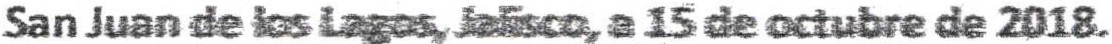 "2018, Centenario de la Creación del Municipio de Puerto Vallarta y del XXX Aniversario del Nuevo Hospital Civil de Guadalajar  "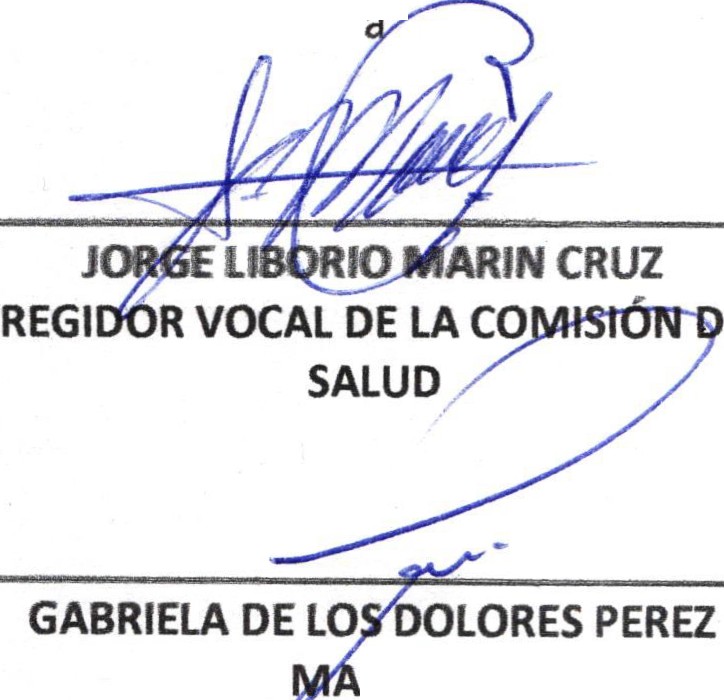 DE SALUD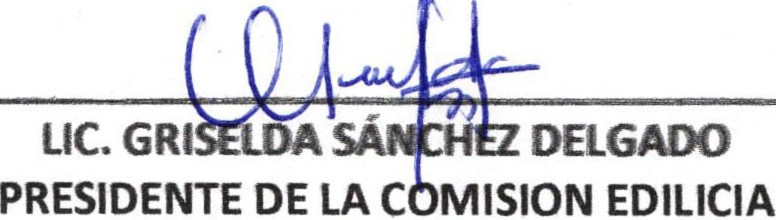 LAURA AN	CONTRERAS PRESIDENTE DE LA COMISION EDILICIA DE SALUDERTÍNDIRECTORA	SERVICIOS MEDICOSMUNAClPAL.ESMINUTA DE TRABAJO 1 DE LA COMISIÓN EDILICIA DE SALUD DEL H. AYUNTAMIENTO CONSTITUCIONAL  DE SAN JUAN DE LOS LAGOS, JALISCO.En la ciudad de San Juan de los Lagos, Jalisco. Siendo las 14 horas del día 15de octubre de 2018 ubicados en la sala de cabildo, de este H. Ayuntamiento de San Juan de los Lagos, Jalisco , ubicada en la planta alta de Presidencia Municipal, en la calle Simón Hernández número 1 (uno), Colonia Centro de ésta Ciudad, en nuestro carácter de Presidentas de la Comisión Edilicia de SALUD del  H. Ayuntamiento  Constitucional  de San Juan de los Lagos, Jalisco; conforme al articulo 8 punto 1 fracción 11 inciso e y el artículo 25 de la Ley de Transparencia y Acceso a la Información Pública del Estado de Jalisco y sus Municipios, y en los términos del artículo 49 fracción 11 y IV de la Ley de Gobierno y Administración Pública Municipal del Estado de Jalisco  y  sus  Municipios; donde se les pide a los Munícipes asistir puntualmente y permanecer en las sesiones del Ayuntamiento y a las reuniones de las Comisiones Edilicias de las que forme parte, e informar al Ayuntamiento y a la Sociedad de sus actividades, a través de la forma y mecanismos que establezcan los ordenamientos municipales y , con el objeto de revisar la correspondencia  de la presente Comisión desarrollándose bajo lo siguiente:ORDEN DEL DÍA.l.11.111. IV.V.Lista de asistencia y declaratoria del Quórum Legal. Aprobación del Orden del Día.Instalación de la Comisión. Asuntos Generales Clausura de la sesiónDESAHOGO.LISTA DE ASISTENCIA Y DECLARATORIA DEL QUÓRUM LEGAL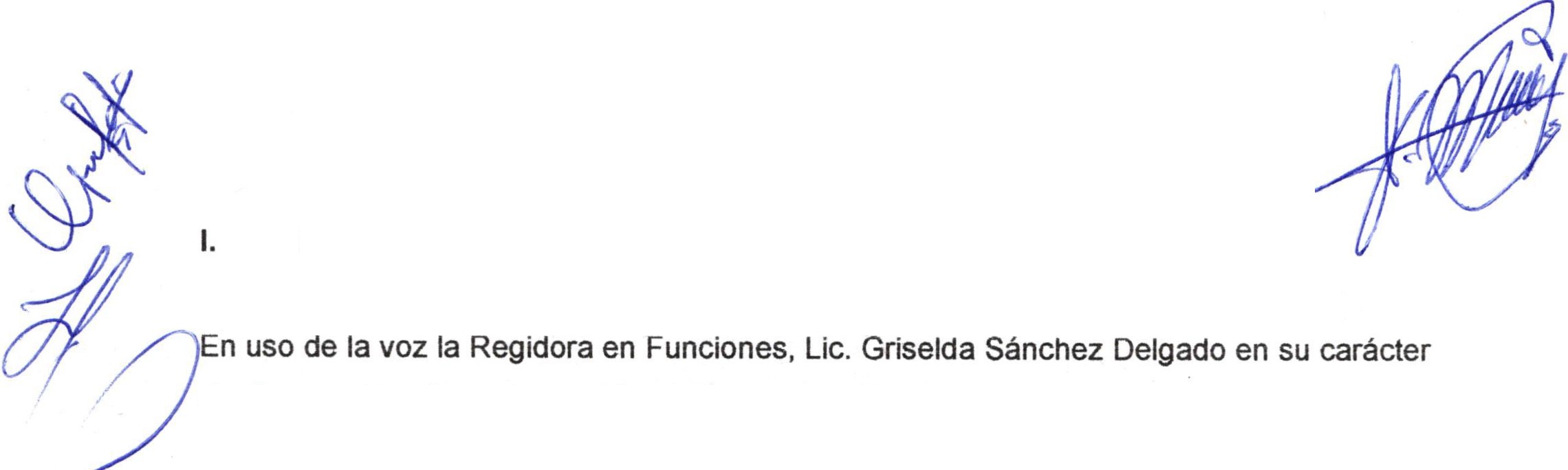 de  Presidente  de  la  Comisión  edilicia  de  SALUD , bajo  la  asistencia  de  todos  los integrantes de la Comisión edilicia de SALUD:Lic. Griselda Sánchez DelgadoRegidora Presidente de la Comisión Edilicia de Salud.'	,."Dra. Laura Angélica Chávez Contreras Regidora Presidente de la Comisión Edilicia de Salud .MVZ Jorge Liborio Marín Cruz Regidor Vocal de la Comisión de SaludDra. Gabriela de los Dolores Pérez Martín, Directora De Servicios Médicos Municipales .Ante la asistencia de todos los miembros de la Comisión y de conformidad a lo establecido en el reglamento interior del Municipio de San Juan de Los Lagos, Jalisco , se declara que por obviedad existe Quórum legal para sesionar ; quedando instalada formalmente la comisión edilicia de SALUD y dar cumplimiento a los ordenamientos estatales y municipales .11.            APROBACIÓN  DEL ORDEN DEL DÍA.Como Segundo Punto del Orden del Día, en uso de la voz de la Regidora en Funciones, Lic. Griselda Sánchez Delgado en su carácter de Presidente de la Comisión edilicia de SALUD, pone a su consideración aprobar el orden del día propuesto .SE APRUEBA111.              INSTALACIÓN  DE LA COMISIÓN.En el Desahogo del Tercer Punto del Orden del día , en uso de la voz de la regidora Lic. Griselda Sánchez Delgado se hace referencia y se plasma por el presente que se da por desahogado el orden del día.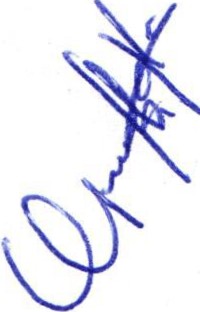 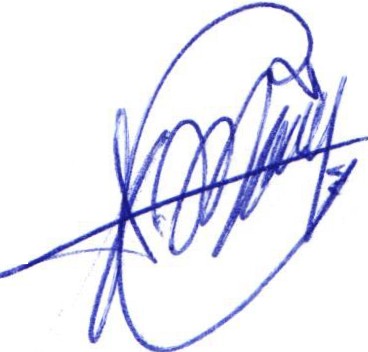 IV.       Asuntos GeneralesEn uso de la voz de la Regidora en Funciones, Lic. Griselda Sánchez Delgado en su carácter de Presidente de la Comisión edilicia de Salud, se informa que no existe algún tema que tratar en asuntos generales .CLAUSURA DE LA SESIÓN."'	En uso de la voz de la Regidora en Funciones, Lic. Griselda Sánchez Delgado en/		su carácter de Presidente de la Comisión edilicia de salud se informa que no existe algún tema a tratar .No existiendo ningún tema a tratar se da por clausurada la reunión de trabajo siendo las 14:40 catorce cuarenta horas del día de hoy; firmando los que en ella intervinieron , quisieron y supieron hacerlo por y ante lasRegidoras Lic. Griselda Sánchez Delgado y Dra. Laura Angélica Chávez Contreras Presidentasde la Comisión Edilicia de saludde este H. Ayuntam iento.A T E N T A M E N T E:SAN JUAN DE LOS LAGOS, JALISCO , 15 DE OCTUBRE DE 2018."Año 2018, Centenario de /a creación del Municipio de Puerto Val/arta y del XXX Aniversario del Nuevo Hospital Civil Guadalajara ".LIC. G	¿DELGADO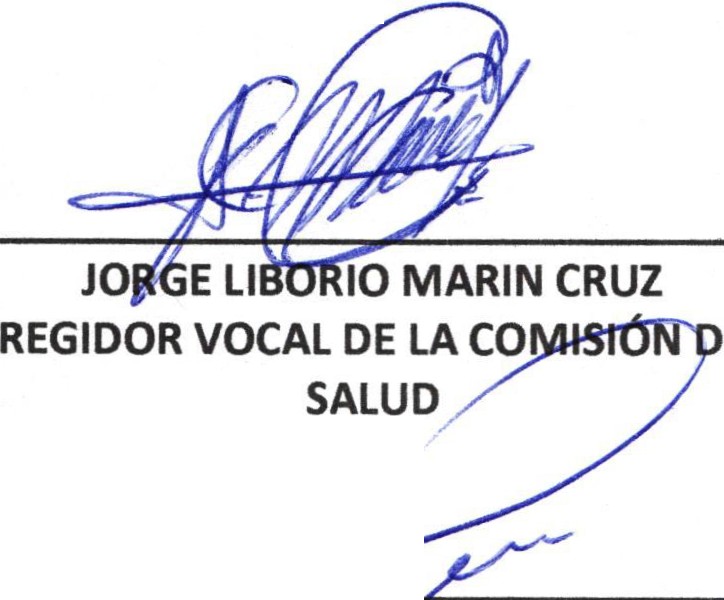 PRESIDENTE DE LA COMISION EDILICIA	EDE SALUDLAURAPRESIDENTE DE LA COMISION EDILICIA DE SALUD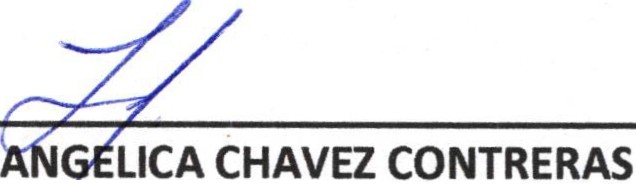 GABRIELA  DE LOJ'ó:OLORES  PEREZ MARTÍNDIRECTORA DE SERVICIOS MEDICOS MUNICIPALES